.Count in -  about 18 counts in. Just before vocals(1-8) Side rock right, recover, Behind & Cross, Side rock left, Recover, Behind & ¼ step forward(9-16) Rock forward right & recover, Step back right, Back left lock step, Rock back right & recover, step forward right, Forward left lock step.(17-24) Rock forward right & recover, ½ turn right, Sweep & cross, Step back & cross, Side, behind ¼ turn left. Rock forward right & recover, 1 ½ turn right.(25-32) Rock forward, Recover, Behind & cross, Side rock & recover, ¼ right, ¼ right, CrossTag (Hip sways)At the end of the 2nd sequence facing  12:00 Before you begin the next sequence add these stepsThen begin the dance againAt the end of the 5th sequence facing 6:00. Before you begin the next sequence add these stepsThen begin the dance againDance and EnjoyContact – Jodie Lavinia Cope at stokesjodie10@hotmail.co.ukBecause of You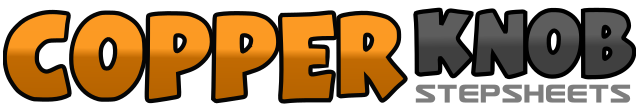 .......Count:32Wall:2Level:Improver.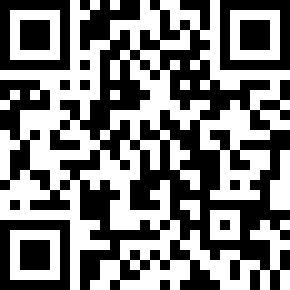 Choreographer:Jodie Lavinia Cope (UK) - March 2012Jodie Lavinia Cope (UK) - March 2012Jodie Lavinia Cope (UK) - March 2012Jodie Lavinia Cope (UK) - March 2012Jodie Lavinia Cope (UK) - March 2012.Music:Because of You - Kelly ClarksonBecause of You - Kelly ClarksonBecause of You - Kelly ClarksonBecause of You - Kelly ClarksonBecause of You - Kelly Clarkson........1 – 2Rock right to right side(1). Recover weight onto left(2).3 & 4Cross right behind left(3). Step left to left side(&). Cross right over left(4).5 – 6Rock left to left side(5). Recover weight onto right(6).7 & 8Cross left behind right(7). Make a ¼ turn right stepping forward on right(&). Step forward on left (8). 3:001 & 2Rock forward right(1). Recover weight onto left(&). Step back on right(2).3 & 4Back left lock step, stepping back on left(3). Lock right over left(&). Step back left(45 & 6Rock back on right(5). Recover weight onto left(&). Step forward right(6).7 & 8Forward left lock step, stepping forward on left(7). Lock right behind left(&). Step forward on left(8).1 & 2Rock forward right(1). Recover weight onto left(&). Make ½ turn right stepping forward on right(2). 9:003 &Sweep left from behind and cross over right(3). Step back on right(&).4 &Step left to left side(4).  Cross right over left(&).5 &Step left to left side(5). Cross right behind left(&).6 &Make a ¼ turn left stepping forward on left(6). Rock forward on right(&).	6:007Recover weight onto left(7).&Make a ½ turn right stepping forward on right(&).	12:008Make a half turn right stepping back on left(8). 6:00&Make a ½ turn right stepping forward on right(&).	12:001 – 2Rock forward left(1). Recover weight onto right(2).3 & 4Cross left behind right(3). Step left to left side(&). Cross left over right(4).5 & 6Rock right to right side(5). Recover weight onto left(&). Cross right over left(6).7Make ¼ turn right stepping back on left foot(7).	3:00& 8Make ¼ turn right stepping right to right side(&). Cross left over right(8).	6:001 – 2Rock right to right side swaying hips to the right(1).Recover weight onto left foot swaying hips to the left(2).1 – 2Rock right to right side swaying hips to the right(1). Recover weight onto left swaying hips to the left(2).3 - 4Transfer weight onto right foot swaying hips to the right(3). Transfer weight onto left foot swaying hips to left(4).